SUMMER EVENT LIABILITY WAIVER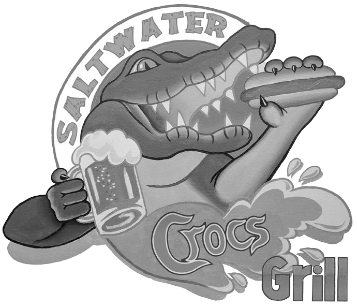 One week notice prior to the date of your event is required. Please be sure to provide us with the name of the individual in charge of your event so we know who to contact if any questions/concerns should arise. We will need an accurate count of the number of people attending the event. All services listed in the event package of your choosing will be provided on the day of the event. Saltwater Croc’s Grill will allow pictures taken for the purpose of invitations, if needed. Saltwater Croc’s Grill does not provide decorations or entertainment – that will be your responsibility. Please be aware that Saltwater Croc’s Grill is not liable for items that are brought in for the event that are misplaced, lost, or broken. There is a $50.00 non-refundable deposit required for each event and will go towards the total cost for your special day. The cost of the event will need to be paid in full 2 days prior to the event. If weather does not permit the event to take place, the $50.00 will be refunded at the owner’s discretion.Please fill out the event form attached to this as thoroughly as possible.The Birthday Event Package includes:2 hours outdoor seating to accommodate all children and guests.Meal packages of your choice (hot dog, hamburger, grilled cheese, or chicken tenders) which comes with a side of chips + 16oz. drink.Provide a venue for your entertainment (to be arranged ahead of time).Experienced party leaders to assist you.Assistance in setting up decorations prior to the event (if decorations are provided to Saltwater Croc’s Grill prior). Help with cleanup and assist as needed. Printed Name:  ___________________________________________________  Date:  ____________________Signature:  _________________________________________________________________________________SUMMER EVENT FORMTitle of your Event:  _________________________________________________________________________Event Theme:  _____________________________________________________________________________Name of Your Event Planner:  _________________________________________________________________E-Mail:  ______________________________________________  Phone #:  ____________________________Date/Time Preferred for Event:  ________________________________________________________________Will there be a speaker at your event?   (circle one)          		Yes			NoNumber of People Attending:  __________________Are you arranging entertainment?  (circle one)			Yes			NoIf yes, what is the entertainment?  _____________________________________________________________MEAL PACKAGES – Please write how many of each meal package you need for your event.All meal packages include chips and a 16oz. drink.$4.45/head		   $4.99/head		     $4.99/head		         $4.75/headMethod of payment for non-refundable $50.00 deposit:  ___________________________________________Hot Dog PackageCheeseburger PackageChicken Fingers PackageGrilled CheesePackage